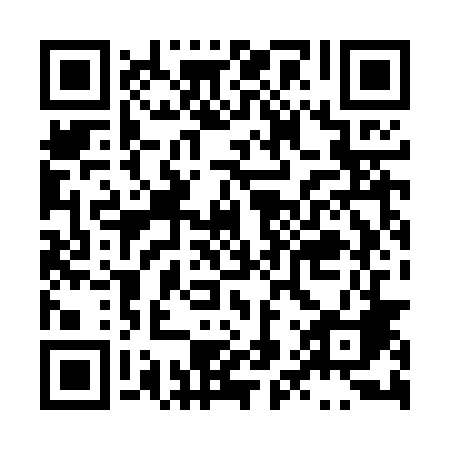 Ramadan times for Turkowo, PolandMon 11 Mar 2024 - Wed 10 Apr 2024High Latitude Method: Angle Based RulePrayer Calculation Method: Muslim World LeagueAsar Calculation Method: HanafiPrayer times provided by https://www.salahtimes.comDateDayFajrSuhurSunriseDhuhrAsrIftarMaghribIsha11Mon4:234:236:1712:043:565:525:527:4012Tue4:214:216:1512:043:575:545:547:4113Wed4:184:186:1212:043:595:565:567:4314Thu4:164:166:1012:034:005:585:587:4515Fri4:134:136:0812:034:025:595:597:4716Sat4:104:106:0512:034:036:016:017:4917Sun4:084:086:0312:024:046:036:037:5118Mon4:054:056:0112:024:066:056:057:5319Tue4:034:035:5812:024:076:066:067:5520Wed4:004:005:5612:024:096:086:087:5721Thu3:573:575:5412:014:106:106:107:5922Fri3:553:555:5112:014:116:126:128:0223Sat3:523:525:4912:014:136:136:138:0424Sun3:493:495:4712:004:146:156:158:0625Mon3:463:465:4412:004:166:176:178:0826Tue3:433:435:4212:004:176:196:198:1027Wed3:413:415:4012:004:186:206:208:1228Thu3:383:385:3711:594:206:226:228:1429Fri3:353:355:3511:594:216:246:248:1730Sat3:323:325:3311:594:226:266:268:1931Sun4:294:296:3012:585:237:277:279:211Mon4:264:266:2812:585:257:297:299:232Tue4:234:236:2612:585:267:317:319:263Wed4:204:206:2312:575:277:337:339:284Thu4:174:176:2112:575:287:347:349:305Fri4:144:146:1912:575:307:367:369:336Sat4:114:116:1612:575:317:387:389:357Sun4:084:086:1412:565:327:407:409:378Mon4:054:056:1212:565:337:417:419:409Tue4:024:026:0912:565:357:437:439:4210Wed3:593:596:0712:555:367:457:459:45